MANATEE COUNTY GATOR CLUB SCHOLARSHIP APPLICATION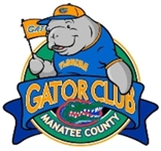 Name:									 Date of Birth:	________________________ Address: 														______Phone:	_____	____________Email Address: ____________________________________________________High School: ________________________________________UF Student ID#:______________________________SAT Math: ______ SAT Reading: _________ SAT Writing:________ ACT Highest Composite:__________ Current Unweighted GPA:__________  Current Weighted GPA:_________ Class Rank/Class Size:___________Education Plans and Objectives: 											______________________________________________________________________________________________________________________________________________________________________________________________________________________________________________________________________________________________________Extra-Curricular Activities: 																																																																							______________________________Job Experience:																																											__________________Family Information									Combined Income Range (circle)Father’s Name/Occupation									$ 0 - $ 50,000														$ 50,000 - $100,000Mother’s Name/Occupation									$ 100,000 - $ 150,000											$ 150,000 +Number of dependent children in your family (besides yourself) and their ages: 																			____________Are your parents members of the University of Florida Alumni Association/Manatee County Gator Club?           _______Yes       _______No   If Yes, please provide their name: ______ ____________________________ Please attach a copy of your high school transcript (including GPA and class ranking).  Please attach a one-page statement discussing why you want to attend the University of Florida.Signature of Parent/Guardian					Signature of Student/ApplicantAll information contained on this application will remain confidential and will be used exclusively by the Gator Club Scholarship Committee and Board of Directors for the sole purpose of determining scholarship winners.(YOU OR YOUR GUIDANCE COUNSELOR TO RETURN BY EMAIL:AC@harlleebald.com BY April 5, 2021)